Wiggenhall St Mary Magdalen Parish CouncilI hereby give you notice that an Ordinary Meeting of the above named Parish Council will be held at Wiggenhall St Mary Magdalen Village Hall on 10 January 2019 at 7.30 pm.  All members of the Council are hereby summoned to attend for the purpose of considering and resolving upon the business to be transacted at the Meeting as set out hereunder.  The meeting will be open to the public unless the Council otherwise direct.10 minutes will be allowed during the meeting for members of the public to raise points of concern on agenda items.AgendaReceive apologies for absence Confirm as a correct record the minutes of the meeting of the Council held 13 December   Draft minutes previously circulatedAccept declarations of interest and dispensation requests on agenda itemsAgree meeting be adjourned for public speakingConsider applications for co-option to Parish Council Reports on previous matters not covered elsewhere on this agenda (for information only)Correspondence (for information only)Highwaysa	Receive reports of highways issues including lighting and public footpathsb	Update on TRODReceive Reports from Speedwatch, SNAP and Cleanup teams (for information only)Update on Village Sign and consider actions to takeAgree date and format of Annual Parish Meeting2 May 2019 Electionsa	Resolve how best to publicise and to encourage Parish Councillor applications b	Resolve who is to attend training course for 2019 Election process on 29 January at Wereham Consider appointing Local Council Public Advisory Service (LCPAS) to act as Data Protection Officer (DPO) and legal advisorPlanning - Consider applications received Financea  	Resolve to accept monthly accounts to 31 Decemberb		Resolve to agree cheques to be signed and online payments made c		Consider changing street lighting electricity supplier from E-Ond		Receive and resolve to accept 2018-2019 National Salary Award and new spinal column pointse		Examine budget items in conjunction with Precept requirements.  Resolve to set Precept for 	2019/2020 and budget for the same yearCouncillors’ concerns and agenda items for next meeting –information only Agree meeting be adjourned for Public Speaking.Confirm date of next meeting 14 February 2019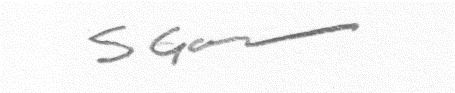                       4 January 2019